Vrahalov Dmytro VasilyovichExperience:Position applied for: Electrical EngineerDate of birth: 24.11.1992 (age: 24)Citizenship: UkraineResidence permit in Ukraine: NoCountry of residence: UkraineCity of residence: Bilhorod-DnistrovskyyPermanent address: Gagarina16/30Contact Tel. No: +38 (048) 494-86-76 / +38 (063) 630-44-25E-Mail: vrahalov92@mail.ruU.S. visa: NoE.U. visa: NoUkrainian biometric international passport: Not specifiedDate available from: 01.03.2013English knowledge: ExcellentMinimum salary: 500 $ per monthPositionFrom / ToVessel nameVessel typeDWTMEBHPFlagShipownerCrewingEngine Cadet01.11.2011-08.04.2012AgrusTug Boat350diesel2400ukrIMPTIMPTElectric Cadet01.11.2011-08.03.2012-&mdash;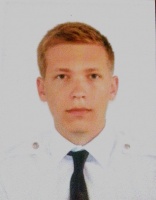 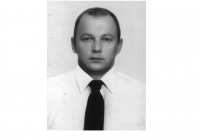 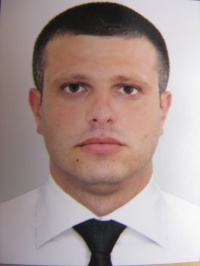 